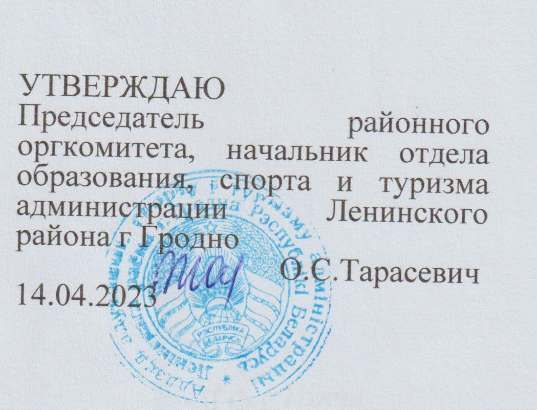 Второй (районный) этап олимпиадыпо учебному предмету «Всемирная история» в 2022/2023 учебном году5 классУважаемый участник олимпиады!Количество полученных баллов зависит от полноты и качества ответа. 1 и 3 задание выполняй на отдельных листах. Время выполнения заданий 120 минут.ЗАДАНИЕ I. Ответь на вопросы, используя этот факт: «В IX в. до н.э. жители Тира основали в Северной Африке город Карфаген».    Всего: 20 балловО каком народе говорится?Сколько веков назад произошло это событие? Как называется это событие?Что бы могли выгодно продать эти жители в других странах? (назови не менее трёх товаров)Что привозили эти народы из других стран?Какое важное изобретение, имевшее огромное значение для развития всего человечества, было сделано этим народом.? Приведите факты в подтверждение своего мнения.Мог ли фараон Тутмос III захватить этот город? Подтверди расчётами.ЗАДАНИЕ II. Заполни пустые колонки таблицы.  Всего: 20 балловЗАДАНИЕ III. Рассмотри иллюстрацию, ответь на вопросы.   Всего: 20 баллов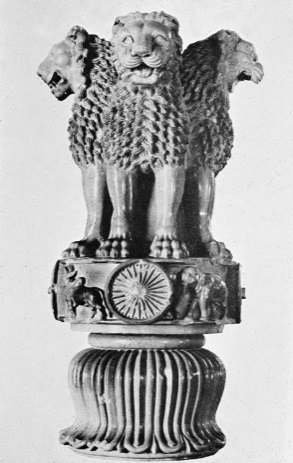 Верхняя часть колонны какого правителя изображена?Охарактеризуй два периода правления данного царя.С каким событием связаны изменения в его царствовании? Что можешь сказать об этой религии?Жители этого государства изобрели игру «чатуранга». Как сегодня называется древняя игра? Чему она могла научить военачальников?ЗАДАНИЕ IV. Вставь пропущенные термины и понятия по Древней Греции. Всего: 10 балловРыночная площадь, место народных собраний у греков - ……………………….Слово в переводе с греческого обозначает власть народа – это ……………………Так называли город-государство в Древней Греции - ………………………..Форма правления, при которой власть принадлежит группе богачей, то есть немногим - …………………Общее собрание граждан, на котором принимались важные решения - ……………………… ЗАДАНИЕ V. Заполните пропуски: «Органы власти в Спарте».  Всего: 12 балловКомандующими войском были два ………… . Их должности передавалась по …………….…. . Совет старейшин состоял из 28 человек старше ……. лет . Народное собрание ежегодно избирало пять ………….… , надзиравших за соблюдением законов и судивших за нарушения. В отличие от Афин, в Спарте на Народном собрании нельзя было ……………..… . Можно было только голосовать «за» или «против». Предложения старейшин принимали или отклоняли при помощи ………………. ЗАДАНИЕ VI. Соотнесите термины, понятия. Ответ запишите буквами и цифрами, например, А1, Б2, В.3 …  Всего: 18 балловИмя деятеля, должностьНазвание полисаИсторические заслуги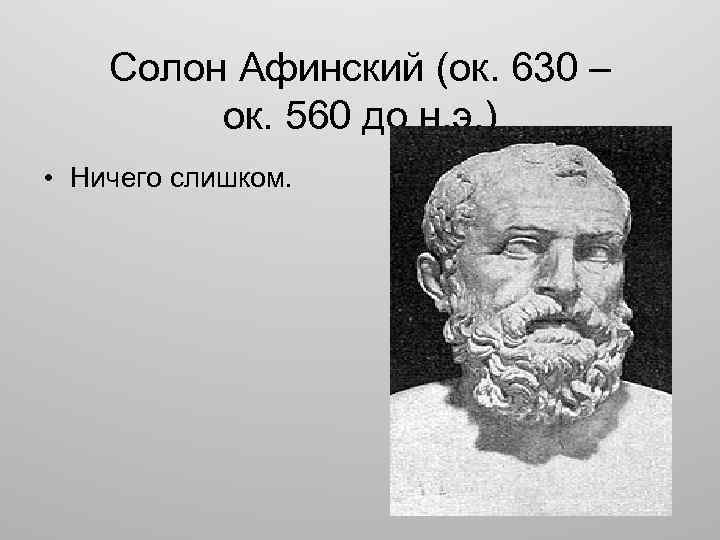 Запретил долговое рабство, разделил граждан на группы по размерам доходов, высшие должности могли занимать только самые богатые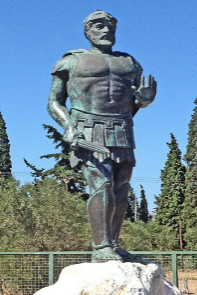 Стратег и полководец Мильтиад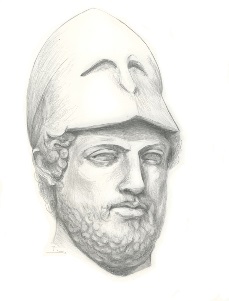 14 раз избирался стратегом. Ввёл оплату должностей. При нём окончательно сложилась демократия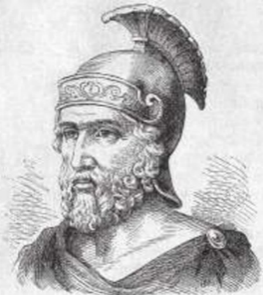 МакедонияА. Стилос1 площадка для выступленийБ. Философия2 постановка, в переводе с греч. «песня козлов»В. Атланты 3 картина, написанная водными краскамиГ. Кариатиды4 площадка с шатром, для переодевания артистовД. Скена5 палочка для письмаЕ. Театр6 самое популярное зрелище грековЖ. Орхестра7 колонны в виде мужской фигурыЗ. Трагедия8 колонны в виде женской фигурыИ. Фреска9 наука, в переводе с греч. «любовь к мудрости»АБВГДЕЖЗИ